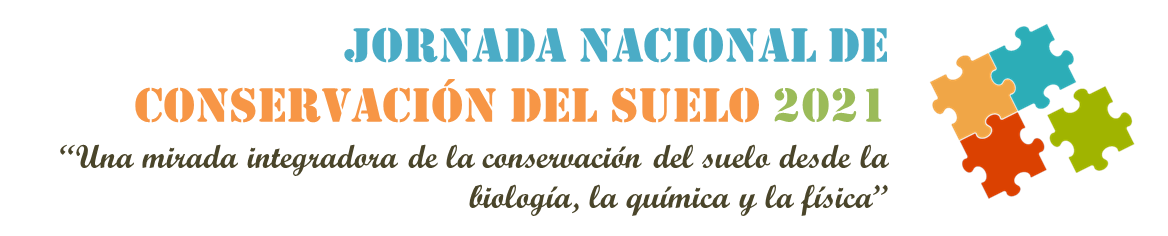 Estructura de la Jornada:1) Exposiciones en video de Investigadores en temáticas de degradación física, química y/o biológica.2.1) Envío de presentaciones en video según se explica a continuación, de Investigadores en temáticas de degradación física, química y/o biológica como por ejemplo: resultados de jóvenes investigadores, avances de tesis de Maestría o Doctorales, resultados de ensayos de larga duración, etc-Las presentaciones deberán ser realizadas por socios AACS y podrán enviar hasta 1 (una) exposición por video. Asimismo los socios AACS actuando como patrocinadores podrán invitar a enviar presentaciones a “no socios”, referentes en temáticas de conservación de suelos y agua. En este caso, la cantidad máxima de exposiciones de cada referente patrocinado será de 1 (una).2) Jornadas por tipo de degradación en vivo: Los organizadores de la Jornada realizarán la evaluación y selección de las mejores exposiciones en video para las exposiciones en vivo por tipo de degradación.- Se realizarán tres eventos complementarios divididos por tipos de degradación (física, química y biológica). Los eventos serán realizados los días 14 (degradación biológica), 21 (degradación química) y 28 (degradación física) de julio de 2021.- Los eventos serán realizados en vivo por Zoom en el que los autores seleccionados realizarán su exposición con panel de preguntas en tiempo real, transmitidos por YouTube.- Cada uno de los tres eventos constará de las 4 -5 exposiciones previamente seleccionadas para cada tipo de degradación. Cada exposición tendrá una duración de  15 minutos, al final  los 4/5 autores responderán las preguntas de la audiencia. - La audiencia participante tendrá la oportunidad de inscribirse previamente para recibir links de accesos a los videos, a los encuentros en vivo y a la evaluación final de la jornada.¡MUY IMPORTANTE!-Debido al tiempo necesario desde la organización para la edición y selección de trabajos, el envío fuera de la fecha límite será una condición excluyente para la aceptación de las exposiciones.Comisión Organizadora.Ing. Agr. Maximiliano Eiza MSc (EEA INTA Balcarce)Ing. Agr. Patricia Carfagno MSc (Instituto de Suelos, INTA Castelar)Dra. Mónica Barrios (UNLZ)Dra. Bárbara Prack Mc Cormik (UNLZ)Dr. Javier de Grazia (UNLZ)Dra. Gisela García (Fac. de Ciencias Agrarias, UNMdP-EEA INTA Balcarce)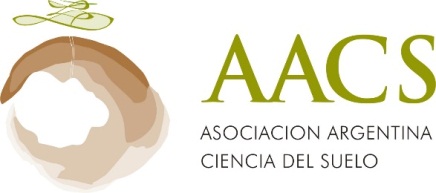 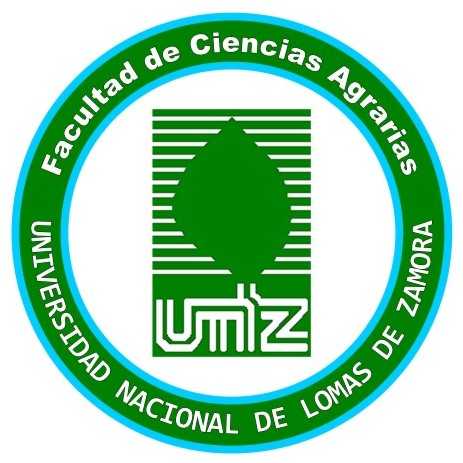 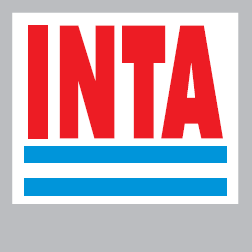 Acerca de las presentaciones en video:-Las exposiciones en video *.wmv, podrán tener 2 formatos: 1) presentación clásica con diapositivas y 2) videos explicativos. -Las presentaciones clásicas deberán ser realizadas en Power Point y grabadas en formato video (archivo *.wmv), con la función de Power Point “Grabar presentación con diapositivas”. Se enviará una plantilla con portada y cierre de presentación a todos los que propongan realizar una presentación clásica.-Los videos explicativos podrán representar: 1) situaciones de degradación de tipo física, química y/o biológica, 2) situaciones de manejo y/o 3) técnicas de recuperación.-Para cualquiera de las exposiciones la duración máxima de los videos deberá ser de 10 minutos, la cual será una condición excluyente.Sugerencia: Coloque una foto suya en la portada de la presentación. Esto ayudará a lograr su identificación por el público en próximos encuentros.-Para asegurar su participación en la jornada, los expositores deberán enviar ANTES DEL 15 DE JUNIO de acuerdo al tipo de degradación a los siguientes correos: Trabajos/videos de degradación biológica a Bárbara Prak McCormik: b.mcprak@gmail.com Trabajos/videos de degradación química a Javier De Grazia: javierdegrazia@gmail.com Trabajos/videos de degradación física a Patricia Carfagno: patriciacarfagno78@gmail.comENVIAR:-Curriculum resumido de 100 palabras como máximo, describiendo su experiencia en el área. Deberán incluir foto, correo electrónico, institución y número de matrícula profesional si la tuviera.-Resumen de la presentación de 250 palabras como máximo.-Video de la presentación de 10 minutos de duración máxima.-Los nombres de los archivos que envíen deberán tener el siguiente formato:_Curriculum resumido: “CV_APELLIDO_Nombre. Tipo de degradación._Resumen de la presentación: “RESUMEN_APELLIDO_Titulo resumido_Region_Tipo de degradación física, química o biológica”. Los resumes recibidos en tiempo y forma serán editados en una Acta con registro de ISBN._Video de la presentación: “VIDEO_APELLIDO_Titulo resumido_Region_Tipo de degradación física, química o biológica”.